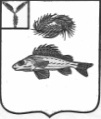 АДМИНИСТРАЦИЯ НОВОСЕЛЬСКОГО МУНИЦИПАЛЬНОГО ОБРАЗОВАНИЯ
ЕРШОВСКОГО МУНИЦИПАЛЬНОГО РАЙОНА                          САРАТОВСКОЙ ОБЛАСТИПОСТАНОВЛЕНИЕот     05.05.2022 года	№ 21О внесении изменений в постановление  № 83 от 17.12.2021 года «Об утверждении муниципальной программы«Защита населения и территории от чрезвычайных ситуаций, обеспечение пожарной безопасности в муниципальном образовании на 2022-2024 годы»На основании Федеральных законов 131-ФЗ от 06.10.2003г. «Об общих принципах организации местного самоуправления в Российской Федерации», «О пожарной безопасности», «Технический регламент о требованиях пожарной безопасности», в соответствии с Положением об обеспечении первичных мер пожарной безопасности в границах Новосельского  муниципального образования, в целях обеспечения пожарной безопасности Администрация Новосельского  муниципального образованияПОСТАНОВЛЯЕТ:Внести в постановление администрации Новосельского МО от 17.12.2021 года № 83 «Об утверждении муниципальной программы «Защита населения и территории от чрезвычайных ситуаций, обеспечение пожарной безопасности в муниципальном образовании на 2022-2024 годы» следующие изменения:Паспорт   целевой программы  изложить в новой редакции: ЦЕЛЕВАЯ ПРОГРАММА«Защита населения и территорий от чрезвычайных ситуаций, обеспечение пожарной безопасности в муниципальном образовании на 2022-2024 годы»Паспорт целевой программы  «Защита населения и территорий от чрезвычайных ситуаций,				обеспечение пожарной безопасности в муниципальном	образовании на 2022-2024 годы»1.1 Пункт 3. Ресурсное обеспечение Программы, перечень программных мероприятий изложить в новой редакции:Реализация Программы осуществляется за счет средств Новосельского муниципального образования. Общий объем финансирования мероприятий Программы составляет 60,0 тыс. руб. Система программных мероприятий включает в себяРазместить настоящее Постановление на официальном сайте Ершовского муниципального района в сети « Интернет».Контроль за исполнением настоящего Постановления оставляю за собой.Настоящее Постановление вступает в силу с момента подписания.Глава Новосельского МО:                                         И.П.ПроскурнинаНаименование Программы«Защита населения и территорий от чрезвычайных ситуаций, обеспечение пожарной безопасности в муниципальном образовании на 2022-2024 годы»Основание для р азработки Программыст.19 Федерального закона от 21.12.1994г. №69-ФЗ «О пожарной безопасности», ст.63 Федерального закона от 22.07.2008г. №123-ФЗ «Технический регламент о требованиях пожарной безопасности», п.6 ч.1 ст.17 Федерального закона от 16.10.2003г. №131-ФЗ «Об общих принципах организации местного самоуправления в Российской Федерации»Заказчик ПрограммыНовосельское муниципальное образование Ершовского муниципального района Основные разработчики ПрограммыАдминистрация Новосельского  муниципального образования Ершовского муниципального районаЦели Программыоптимизация системы защиты жизни и здоровья населения района от пожаров и их последствий путем качественного материального обеспечения полномочия по обеспечению первичных мер пожарной безопасности;повышение эффективности проводимой противопожарной пропаганды с населением района.Задачи Программыобеспечение необходимых условий для                                  реализации полномочия по обеспечению первичных мер пожарной безопасности.Срок реализации Программы2022-2024Исполнители основных мероприятий ПрограммыАдминистрация Новосельского муниципального образования Ершовского муниципального районаОбъем и источники финансирования Программыобщий объем финансирования Программы за счет средств бюджета муниципального образования составляет 140,0. рублей, в том числе по годам:2022 год – 100,0 тыс рублей;2023 год –20,0 тыс рублей;2024 год – 20,0 тыс рублей.Ожидаемые конечные результаты     реализации Программыснижение количества пожаров, гибели и травмирования людей при пожарах, достигаемое за счет качественного обеспечения органами местного самоуправления первичных мер пожарной безопасности;относительное сокращение материального ущерба от пожаров и чрезвычайных ситуаций.№п/пНаименование мероприятийОбъем финансирования по годам (тыс. рублей)Объем финансирования по годам (тыс. рублей)Объем финансирования по годам (тыс. рублей)202220232024ИтогоОборудование подъездов с площадками (пирсами) с твердым покрытием для установки пожарных автомобилей и забора воды в любое время года, обеспечение соответствующими знаками100,020,020,0140,0Оборудование водонапорных башен приспособлением для отбора воды пожарной техникой в любое время года, обеспечение соответствующими знаками---Противопожарная пропаганда через средства массовой информации----Приобретение журналов противопожарных инструктажей и памяток населению на противопожарную тематику----Оформление современных уголков пожарной безопасности в здании администрации муниципального образования----Проведение ежегодного конкурса «Безопасный дом»(почетные грамоты, ценные подарки, денежные премии, организация)----Оснащение территорий общего пользования первичными средствами тушения пожаров и противопожарным инвентарем----Содержание в исправном состоянии средств обеспечения пожарной безопасности жилых и общественных зданий, находящихся в муниципальной собственности----Организация связи и принятие мер по оповещению населения и подразделений Государственной противопожарной службы о пожаре:оборудование сельских населенных пунктов системами оповещения о пожаре----Информирование населения о принятых решениях по обеспечению пожарной безопасности (опубликование (обнародование) муниципальных правовых актов)Итого:100,020,020,0140,0